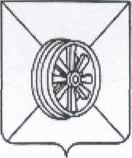 ЛИПЕЦКАЯ ОБЛАСТЬСОВЕТ ДЕПУТАТОВГРЯЗИНСКОГО МУНИЦИПАЛЬНОГО РАЙОНА20-я  СЕССИЯ  VII  СОЗЫВАРЕШЕНИЕ28 марта 2017   г.                                  г.Грязи                                                  № 132                                О признании утратившим силу решения Совета депутатов Грязинского муниципального района№117 от 30.12.2014 года «О принятииПорядка заключения соглашений о передаче (принятии) части полномочийпо решению вопросов местного значения»Рассмотрев обращение главы Грязинского муниципального района, в соответствии с Федеральным законом от 06.10.2003 N 131-ФЗ "Об общих принципах организации местного самоуправления в Российской Федерации", руководствуясь Уставом  Грязинского  муниципального района Липецкой области, учитывая решение постоянной комиссии по правовым вопросам, местному самоуправлению и депутатской этике, Совет депутатов Грязинского муниципального района 
РЕШИЛ:     1. Признать утратившим силу решение Совета депутатов Грязинского муниципального района №117 от 30.12.2014 года «О принятии Порядка заключения соглашений о передаче ( принятии)  части полномочий по решению вопросов местного значения».Настоящее решение вступает в силу со дня его подписания.
Председатель Совета депутатовГрязинского муниципального района                                                           А.А. Шабунин    